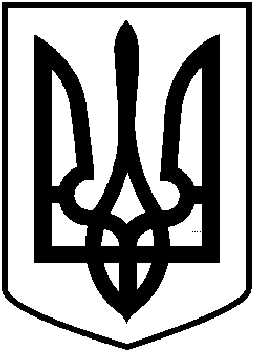 ЧОРТКІВСЬКА  МІСЬКА  РАДАТРИДЦЯТЬ СЬОМА  СЕСІЯ ВОСЬМОГО СКЛИКАННЯРІШЕННЯ04 лютого 2022 року                                                                                       № 970м. ЧортківПро затвердження технічної документації із землеустрою щодо поділу  земельної ділянки в натурі (на місцевості) та передати в постійне користування земельну ділянку для будівництва і обслуговування багатоквартирного житлового будинку, загальною площею-0,3852 гаОСББ «Золота Підкова 35» по вулиці Залізнична,35  в м. Чортків, Тернопільської області, кадастровий номер: 6125510100:01:011:0134.	Розглянувши клопотання керівника ОСББ «Золота Підкова 35» Гловюка А.М, керуючись ст.  12, 42, 79-1, 83, 92, 122, 123, Земельного кодексу України, Законом України «Про землеустрій», Законом України «Про Державний земельний кадастр», ст. 26 Закону України «Про місцеве самоврядування в Україні», міська рада ВИРІШИЛА:1.Затвердити технічну документацію із землеустрою щодо поділу  земельної ділянки в натурі (на місцевості) та передати в постійне користування земельну ділянку для будівництва і обслуговування багатоквартирного житлового будинку загальною площею-0,3852 га ОСББ «Золота Підкова 35», по вулиці Залізнична,35  в м. Чортків, Тернопільської області Кадастровий номер:6125510100:01:011:0134.2. Зобов’язати  ОСББ «Золота Підкова 35 :2.1. зареєструвати в державному реєстрі речових прав право власності на земельну ділянку відповідно до вимог чинного законодавства;2.2. використовувати земельну ділянку згідно цільового призначення та вимог Земельного кодексу України, дотримуватись встановлених меж земельних ділянок, правил добросусідства та обмежень, пов’язаних з встановленням земельних сервітутів та охоронних зон.3. Копію рішення направити заявнику.  4. Контроль за виконанням рішення покласти на постійну комісію міської ради з питань містобудування, земельних відносин та екології.Міський голова                                                                Володимир ШМАТЬКО